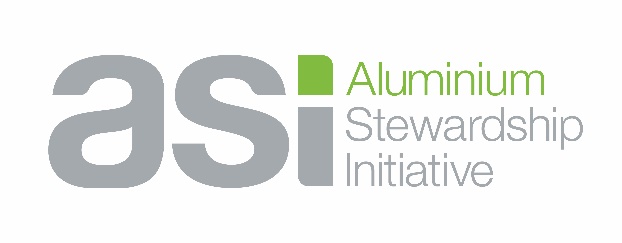 ASI Public Consultation Comments Form - May to June 2017:This form can be used to provide comments and suggestions for the following ASI normative documents released as part of the public consultation process:ASI Performance Standard (version 2, draft 1)ASI Performance Standard Guidance (version 1, draft 1)ASI Chain of Custody Standard (version 1, draft 4)ASI Chain of Custody Standard (version 1, draft 2)ASI Assurance Manual (version 1, draft 5)ASI Claims Guide (version 1, draft 5)Comments are also invited on the ASI Fact Sheet – Certification Scope and Membership Classes, which summarises the applicability of the ASI Standards for an Entity's Certification Scope and Membership Class. The information summarised in the ASI Fact Sheet is extracted from section 4.3 of ASI Assurance Manual (version 1, draft 5). Please add additional rows as required.Please provide any other general comments:Please use additional space as required.Name (See Anonymity Note): Email address (See Anonymity Note): Organisation (Optional):Country (Optional):Anonymity Note: While ASI prefers to reference attributed comments, we respect that there may be situations where you would like anonymity.  Examples of reasons for anonymity could include ‘commercial sensitivity’, ‘privacy protection’, ‘political repercussions’, etc.  If you would like to be anonymous, please note this in the adjacent column. I wish to be noted as ‘Anonymous’ in the published comments log because:ASI Document Name#PageLine Heading/ Figure/Table NumberType of Comment (General, Specific, Editorial)Comment and Reason for CommentSuggested  Change To Wording